                         Всемирный день охраны трудаЕжегодно 28 апреля отмечается Всемирный день охраны труда. Эта дата привлекает внимание общественности к проблемам в области охраны труда, к уровню производственного травматизма, профессиональных заболеваний и несчастных случаев, связанных с трудовой деятельностью.Каждый год день охраны труда посвящен актуальной тематике и важным задачам. Тема Всемирного дня охраны труда в 2023 году: «Безопасная и здоровая рабочая среда - основополагающий принцип и право в сфере труда».Практика показывает, что компании, занимающиеся вопросами обеспечения здоровых и безопасных условий труда на своих рабочих местах, в конечном итоге оказываются наиболее успешными и конкурентоспособными, пользуются большей профессиональной преданностью работников.Призываем организации и индивидуальных предпринимателей осуществляющих наем работников, в рамках Всемирного дня охраны труда года организовать и провести мероприятия, направленные на пропаганду современных методов обеспечения безопасности труда, создание здоровых условий труда для работников, формирование культуры безопасности и гигиены труда.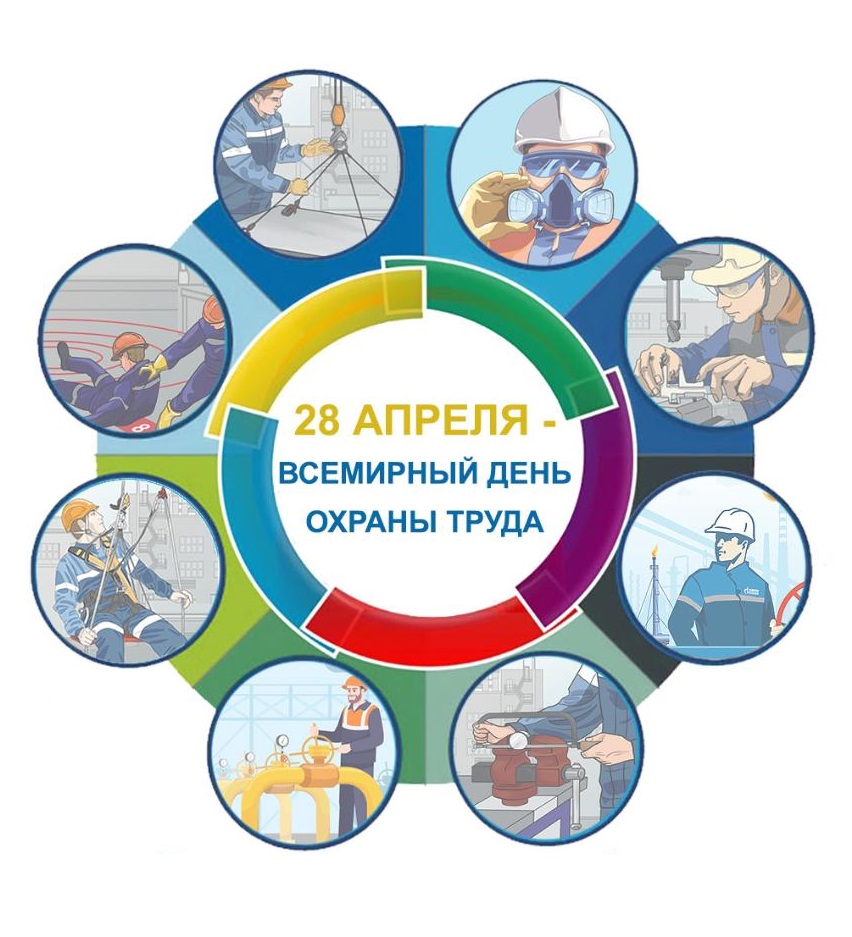 